Estudo de caso 2 – Área situada em região de solo mais argiloso, utilizada por 30 anos, distante da área urbana 1.000 m, lençol freático a 3 m e presença de catadores.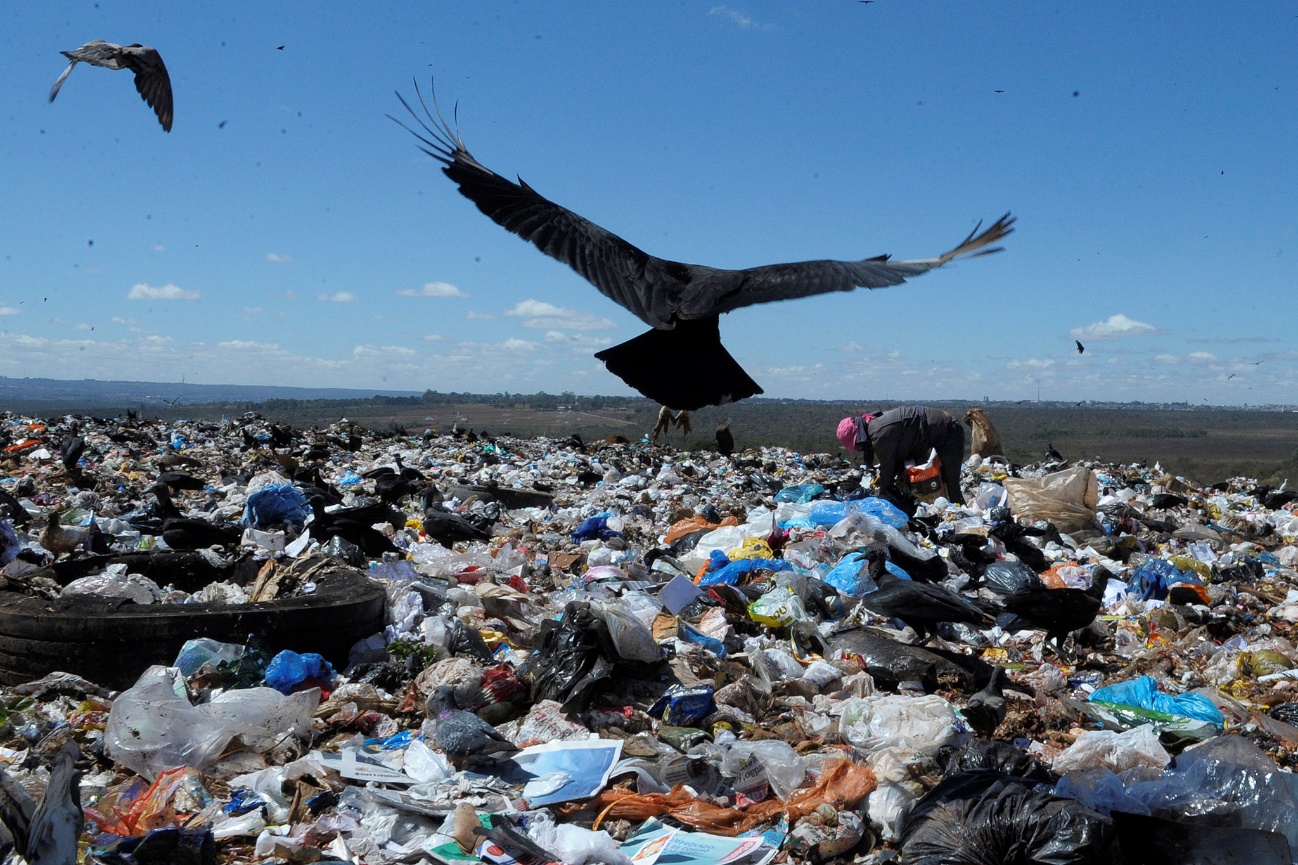 